AGENDA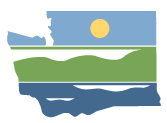 Resource Damage Assessment (RDA) Committee Regular Meeting | 9:00 a.m.-12:00 p.m. | committee website Committee Chair: Geoff Baran (geoff.baran@ecy.wa.gov)Welcome and Intro to WebEx9:00 a.m. | 10 minutes | BaranApproval of  Meeting Minutes9:10 a.m. | 5 minutes | Baran | DecisionNew BusinessERTS# 710259 P/C Katy Joe9:15 a.m. | 15 minutes | Baran | DecisionHandout: ERTS# 710259 P/C Katy Joe spill summaryIncident ReviewDiscussionVoteERTS# 710640 P/C Zuma9:30 a.m. | 15 minutes | Baran | DecisionHandout: ERTS# 710640 P/C Zuma spill summaryIncident ReviewDiscussionVoteOld BusinessOpen Case UpdatesERTS# 687507 Olympia Brewery Transformer Oil Spill9:45 a.m. | 5 minutes | BaranAnnouncementsVirtual Platform Change9:50 a.m. | 5 minutes | BaranRoundtable9:55 a.m. | 10 minutes | AllAdjournment10:05 a.m. | 5 minutes | BarNext meeting –  9:00 a.m. to 12:00 p.m., WebExLocationVirtual (WebEx) Meeting LinkMeeting number: 2463 180 3747Join by phone (if not using computer audio): 415-655-0001WebEx HelpAccess code:  2463 180 3747HandoutsERTS# 710259 P/C Katy Joe spill summaryERTS# 710640 P/C Zuma spill summary